CaractéristiquesCaractéristiquesExemplesExemplesPanneaux d’avertissement et de signalisation de risque ou de dangerForme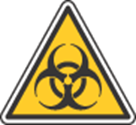 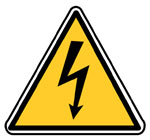 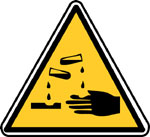 Panneaux d’avertissement et de signalisation de risque ou de dangerCouleur du fondPanneaux d’avertissement et de signalisation de risque ou de dangerCouleur du dessinPanneaux d’interdictionForme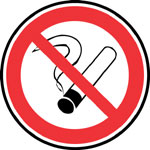 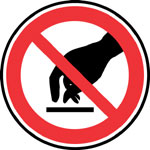 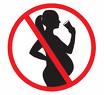 Panneaux d’interdictionCouleur du fondPanneaux d’interdictionCouleur du dessinPanneaux d’obligationForme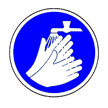 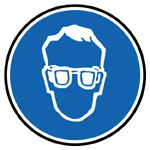 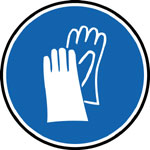 Panneaux d’obligationCouleur du fondPanneaux d’obligationCouleur du dessinPanneaux de sauvetage et de secoursForme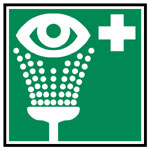 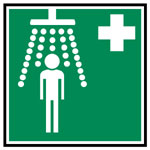 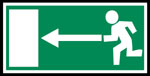 Panneaux de sauvetage et de secoursCouleur du fondPanneaux de sauvetage et de secoursCouleur du dessinPanneaux concernant le matériel ou l’équipement de lutte contre l’incendieForme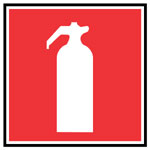 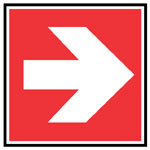 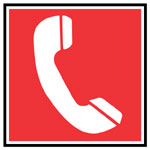 Panneaux concernant le matériel ou l’équipement de lutte contre l’incendieCouleur du fondPanneaux concernant le matériel ou l’équipement de lutte contre l’incendieCouleur du dessinPictogrammeshttp://www.inrs.frForme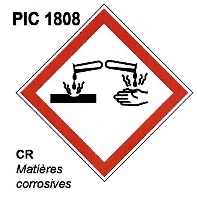 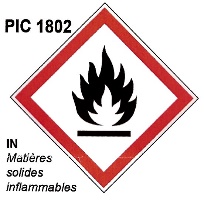 Pictogrammeshttp://www.inrs.frCouleur du fondPictogrammeshttp://www.inrs.frCouleur du dessin